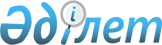 О внесении изменений и дополнений в решение Жалагашского районного маслихата от 20 декабря 2011 года N 51-1 "О бюджете района на 2012-2014 годы"
					
			Утративший силу
			
			
		
					Решение Жалагашского районного маслихата Кызылординской области от 14 ноября 2012 года N 12-2. Зарегистрировано Департаментом юстиции Кызылординской области 26 ноября 2012 года за N 4345. Прекращено действие по истечении срока действия (письмо Жалагашского районного маслихата Кызылординской области от 24 января 2013 года N 321)      Сноска. Прекращено действие по истечении срока действия (письмо  Жалагашского районного маслихата Кызылординской области от 24.01.2013 N 321).      Примечание РЦПИ:

      В тексте сохранена авторская орфография и пунктуация.

      В соответствии со статьей 109 Бюджетного кодекса Республики Казахстан от 4 декабря 2008 года, подпунктом 1) пункта 1 статьи 6 Закона Республики Казахстан от 23 января 2001 года "О местном государственном управлении и самоуправлении в Республике Казахстан" и решением Кызылординского областного маслихата от 30 октября 2012 года N 55 "О внесении изменений и дополнений в решение Кызылординского областного маслихата от 6 декабря 2011 года N 330 "Об областном бюджете на 2012-2014 годы" Жалагашский районный маслихат РЕШИЛИ:



      1. Внести в решение Жалагашского районного маслихата от 20 декабря 2011 года N 51-1 "О бюджете района на 2012-2014 годы" (зарегистрировано в Реестре государственной регистрации нормативных правовых актов за номером N 10-6-200, опубликовано в газете "Жалагаш жаршысы" от 12 января 2012 года N 2-3, от 14 января 2012 года N 4, от 18 января 2012 года N 5) следующие изменения и дополнения:



      пункт 1 изложить в новой редакции:

      "1. Утвердить бюджет района на 2012-2014 годы согласно приложениям 1, 2 и 3 соответственно, в том числе на 2012 год в следующих объемах:

      1) доходы – 4 682 722 тысяч тенге, в том числе по:

      налоговым поступлениям – 1 018 351 тысяч тенге;

      неналоговым поступлениям – 2 363 тысяч тенге;

      поступлениям от продажи основного капитала – 3 468 тысяч тенге;

      поступлениям трансфертов – 3 658 540 тысяч тенге;

      2) затраты – 4 759 047 тысяч тенге;

      3) чистое бюджетное кредитование – 108 947 тысяч тенге;

      бюджетные кредиты – 115 669 тысяч тенге;

      погашение бюджетных кредитов – 6 722 тысяч тенге;

      4) сальдо по операциям с финансовыми активами – 0;

      приобретение финансовых активов – 0;

      поступления от продажи финансовых активов государства – 0;

      5) дефицит (профицит) бюджета – -106 555 тысяч тенге;

      6) финансирование дефицита (использование профицита) бюджета -106 555 тысяч тенге;

      поступление займов - 115 669 тысяч тенге;

      погашение займов - 9 114 тысяч тенге;

      движение остатков бюджетных средств - 78 717 тысяч тенге.";



      дополнить пунктами 1-15, 1-16 и 1-17 следующего содержания:



      "1-15. По годовому прогнозу дохода бюджета района на 2012 год:

      Увеличить годовой план поступления по следующим видам доходов:

      индивидуальный подоходный налог 2 790 тысяч тенге;

      сборы за ведение предпринимательской и профессиональной деятельности 103 тысяч тенге;

      государственная пошлина 353 тысяч тенге;

      поступления части чистого дохода коммунальных государственных предприятий 113 тысяч тенге;

      вознаграждения по кредитам, выданным из государственного бюджета 4 тысяч тенге.

      Уменшить годовой план поступления по следующим видам доходов:

      налог на транспортные средства 3 180 тысяч тенге;

      прочие неналоговые поступления 1 611 тысяч тенге;

      продажа земли 1 546 тысяч тенге.";



      "1-16. Из расходов бюджета района на 2012 год сократить со следующих бюджетных программ:

      По администратору бюджетных программ "Аппарат акима района (города областного значения)":

      с бюджетной программы "Услуги по обеспечению деятельности акима района (города областного значения)" 300 тысяч тенге;

      По администратору бюджетных программ "Аппарат акима района в городе, города районного значения, поселка, аула (села), аульного (сельского) округа":

      с бюджетной программы "Услуги по обеспечению деятельности акима района в городе, города районного значения, поселка, аула (села), аульного (сельского) округа" 337 тысяч тенге;

      с бюджетной программы "Капитальные расходы государственного органа" 105 тысяч тенге;

      с бюджетной программы "Обеспечение функционирования автомобильных дорог в городах районного значения, поселках, аулах (селах), аульных (сельских) округах" 931 тысяч тенге;

      По администратору бюджетных программ "Отдел финансов района (города областного значения)":

      с бюджетной программы "Услуги по реализации государственной политики в области исполнения бюджета района (города областного значения) и управления коммунальной собственностью района (города областного значения)" 150 тысяч тенге;

      с бюджетной программы "Учет, хранение, оценка и реализация имущества, поступившего в коммунальную собственность" 50 тысяч тенге;

      с бюджетной программы "Приватизация, управление коммунальным имуществом, постприватизационная деятельность и регулирование споров, связанных с этим" 50 тысяч тенге;

      По администратору бюджетных программ "Отдел образования района (города областного значения)":

      с бюджетной программы "Общеобразовательное обучение" 463 тысяч тенге;

      По администратору бюджетных программ "Отдел занятости и социальных программ района (города областного значения)":

      с бюджетной программы "Программа занятости" 2 000 тысяч тенге;

      с бюджетной программы "Государственная адресная социальная помощь" 1 000 тысяч тенге;

      с бюджетной программы "Жилищная помощь" 2 000 тысяч тенге;

      с бюджетной программы "Социальная помощь отдельным категориям нуждающихся граждан по решениям местных представительных органов" 99 тысяч тенге;

      с бюджетной программы "Оплата услуг по зачислению, выплате и доставке пособий и других социальных выплат" 150 тысяч тенге;

      По администратору бюджетных программ "Отдел внутренней политики района (города областного значения)":

      с бюджетной программы "Услуги по реализации государственной политики на местном уровне в области информации, укрепления государственности и формирования социального оптимизма граждан" 300 тысяч тенге;

      По администратору бюджетных программ "Отдел физической культуры и спорта района (города областного значения)":

      с бюджетной программы "Услуги по реализации государственной политики на местном уровне в сфере физической культуры и спорта" 456 тысяч тенге;

      По администратору бюджетных программ "Отдел архитектуры и градостроительства района (города областного значения)":

      с бюджетной программы "Услуги по реализации государственной политики в области архитектуры и градостроительства на местном уровне" 336 тысяч тенге.";



      "1-17. Дополнительные расходы на увеличение средств бюджета района на 2012 год направить на следующее бюджетные программы:

      В функциональной группе "Государственные услуги общего характера":

      По администратору бюджетных программ "Аппарат маслихата района (города областного значения)":

      в бюджетную программу "Услуги по обеспечению деятельности маслихата района (города областного значения)" 300 тысяч тенге;

      По администратору бюджетных программ "Аппарат акима района в городе, города районного значения, поселка, аула (села), аульного (сельского) округа":

      в бюджетную программу "Услуги по обеспечению деятельности акима района в городе, города районного значения, поселка, аула (села), аульного (сельского) округа" 105 тысяч тенге;

      По администратору бюджетных программ "Отдел финансов района (города областного значения)":

      в бюджетную программу "Капитальные расходы государственного органа" 150 тысяч тенге;

      В функциональной группе "Образование":

      По администратору бюджетных программ "Отдел образования района (города областного значения)":

      в бюджетную программу "Капитальные расходы подведомственных государственных учреждений и организаций " 193 тысяч тенге;

      В функциональной группе "Социальная помощь и социальное обеспечение":

      По администратору бюджетных программ "Отдел занятости и социальных программ района (города областного значения)":

      в бюджетную программу "Оказание социальной помощи на приобретение топлива проживающим и работающим в сельских населенных пунктах специалистам организаций социального обеспечения, культуры, спорта и ветеринарии, работающим в сельской местности педагогическим работникам образования, медицинским и фармацевтическим работникам организаций государственного сектора здравоохранения в соответствии с законодательством Республики Казахстан" 300 тысяч тенге;

      В функциональной группе "Жилищно-коммунальное хозяйство":

      По администратору бюджетных программ "Аппарат акима района в городе, города районного значения, поселка, аула (села), аульного (сельского) округа":

      в бюджетную программу "Освещение улиц населенных пунктов" 665 тысяч тенге;

      в бюджетную программу "Обеспечение санитарии населенных пунктов" 165 тысяч тенге;

      в бюджетную программу "Благоустройство и озеленение населенных пунктов" 170 тысяч тенге;

      По администратору бюджетных программ "Отдел жилищно-коммунального хозяйства, пассажирского транспорта и автомобильных дорог района (города областного значения)":

      в бюджетную программу "Функционирование системы водоснабжения и водоотведения" 1 600 тысяч тенге;

      В функциональной группе "Культура, спорт, туризм и информационное пространство":

      По администратору бюджетных программ "Отдел культуры и развития языков района (города областного значения)":

      в бюджетную программу "Поддержка культурно-досуговой работы" 2 500 тысяч тенге;

      По администратору бюджетных программ "Отдел физической культуры и спорта района (города областного значения)":

      в бюджетную программу "Подготовка и участие членов сборных команд района (города областного значения) по различным видам спорта на областных спортивных соревнованиях" 365 тысяч тенге;

      В функциональной группе "Сельское, водное, лесное, рыбное хозяйство, особо охраняемые природные территории, охрана окружающей среды и животного мира, земельные отношения":

      По администратору бюджетных программ "Отдел ветеринарии района (города областного значения)":

      в бюджетную программу "Услуги по реализации государственной политики на местном уровне в сфере ветеринарии" 368 тысяч тенге;

      В функциональной группе "Промышленность, архитектурная, градостроительная и строительная деятельность":

      По администратору бюджетных программ "Отдел строительства района (города областного значения)":

      в бюджетную программу "Услуги по реализации государственной политики на местном уровне в области строительства" 456 тысяч тенге;

      В функциональной группе "Прочие":

      По администратору бюджетных программ "По администратору бюджетных программ "Аппарат акима района в городе, города районного значения, поселка, аула (села), аульного (сельского) округа":

      в бюджетную программу "Реализация мер по содействию экономическому развитию регионов в рамках Программы "Развитие регионов" за счет целевых трансфертов из республиканского бюджета" 1 120 тысяч тенге.

      По администратору бюджетных программ "Отдел жилищно-коммунального хозяйства, пассажирского транспорта и автомобильных дорог района (города областного значения)":

      в бюджетную программу "Услуги по реализации государственной политики на местном уровне в области жилищно-коммунального хозяйства, пассажирского транспорта и автомобильных дорог" 110 тысяч тенге;

      в бюджетную программу "Капитальные расходы государственного органа" 160 тысяч тенге.";



      четвертый абзац пункте 3 изложить в новой редакции:

      "на капитальный и средний ремонт автомобильных дорог районного значения 138 873 тысяч тенге.";



      подпункт 2) пункта 3-1 изложить в новой редакции:

      "2) на реализацию мер социальной поддержки специалистов 16 575 тысяч тенге.";



      второй и третий абзацы пункта 3-2 изложить в новой редакции:

      "в бюджетную программу "Социальная помощь отдельным категориям нуждающихся граждан по решениям местных представительных органов" 5 245 тысяч тенге.";

      "в бюджетную программу "Поддержка культурно-досуговой работы" 104 823 тысяч тенге.";



      дополнить пунктом 3-3 следующего содержания:

      "3-3. Учесть, что в бюджет района на 2012 год за счет средств республиканского бюджета предусмотрены целевые текущие трансферты в следующих размерах:

      на увеличение размера оплаты труда учителям проходивших в повышениях квалификации в автономной организации образования "Назарбаев Интеллектуальные школы" 3 309 тысяч тенге.";



      второй абзац пункта 4-1 изложить в новой редакции:

      "бюджетные кредиты для реализации мер социальной поддержки специалистов 115 669 тысяч тенге.";



      дополнить пунктами 4-4 и 4-5 следующего содержания:

      "4-4. Учесть, что к возврату подлежит неиспользованные (недоиспользованные) целевые трансферты, выделенные на кредитование для реализации мер социальной поддержки специалистов в 2011 году 290 тысяч тенге.";

      "4-5. Учесть, что сумма вознаграждений выделенный в бюджет района на 2012 год за счет средств республиканского бюджета по бюджетной программы "Бюджетные кредиты для реализации мер социальной поддержки специалистов" составила 4 тысяч тенге.";



      приложение 1, 5 указанного решения изложить в новых редакциях согласно приложению 1, 2 к настоящему решению.



      2. Настоящее решение вводится в действие с 1 января 2012 года.      Председатель ХІІ-сессии

      Жалагашского районного

      маслихата                                  Д. БАЙМАХАНОВ      Секретарь

      Жалагашского районного 

      маслихата                                  К. СУЛЕЙМЕНОВПриложение 1

      к решению Жалагашского районного маслихата

      от "14" ноября 2012 года N 12-2      Приложение 1

      к решению Жалагашского районного маслихата

      от "20" декабря 2011 года N 51-1        

Бюджет района на 2012 год      Приложение 2

      к решению Жалагашского районного маслихата

      от "14" ноября 2012 года N 12-2      Приложение 5

      к решению Жалагашского районного маслихата

      от "20" декабря 2011 года N 51-1 

Расходы бюджетных программ аппарата акимов поселка и аульных округов на 2012 год
					© 2012. РГП на ПХВ «Институт законодательства и правовой информации Республики Казахстан» Министерства юстиции Республики Казахстан
				КатегорияКатегорияКатегорияКатегорияСумма, тыс тенге
КлассКлассКлассПодклассПодклассНаименование
Доходы46827221Налоговые поступления101835101Подоходный налог1682242Индивидуальный подоходный налог16822403Социальный налог1112191Социальный налог11121904Hалоги на собственность7253231Hалоги на имущество7048583Земельный налог28764Hалог на транспортные средства160395Единый земельный налог155005Внутренние налоги на товары, работы и услуги116422Акцизы18883Поступления за использование природных и других ресурсов45004Сборы за ведение предпринимательской и профессиональной деятельности52485Налог на игорный бизнес608Обязательные платежи, взимаемые за совершение юридически значимых действий и (или) выдачу документов уполномоченными на то государственными органами или должностными лицами19431Государственная пошлина19432Неналоговые поступления236301Доходы от государственной собственности1902Поступления части чистого дохода коммунальных государственных предприятий1135Доходы от аренды имущества, находящегося в государственной собственности707Вознаграждения по кредитам, выданным из государственного бюджета706Прочие неналоговые поступления21731Прочие неналоговые поступления21733Поступления от продажи основного капитала346803Продажа земли и нематериальных активов34681Продажа земли34684Поступления трансфертов365854002Трансферты из вышестоящих органов государственного управления36585402Трансферты из областного бюджета3658540Функциональная группаФункциональная группаФункциональная группаФункциональная группаСумма, тыс тенге
Администратор бюджетных программАдминистратор бюджетных программАдминистратор бюджетных программПрограммаПрограммаНаименование
Расходы475904701Государственные услуги общего характера303254112Аппарат маслихата района (города областного значения)001Услуги по обеспечению деятельности маслихата района (города областного значения)17870003Капитальные расходы государственного органа122122Аппарат акима района (города областного значения)001Услуги по обеспечению деятельности акима района (города областного значения)66240003Капитальные расходы государственного органа5638123Аппарат акима района в городе, города районного значения, поселка, аула (села), аульного (сельского) округа001Услуги по обеспечению деятельности акима района в городе, города районного значения, поселка, аула (села), аульного (сельского) округа175964022Капитальные расходы государственного органа365452Отдел финансов района (города областного значения)001Услуги по реализации государственной политики в области исполнения бюджета района (города областного значения) и управления коммунальной собственностью района (города областного значения)18470002Создание информационных систем527003Проведение оценки имущества в целях налогообложения700010Приватизация, управление коммунальным имуществом, постприватизационная деятельность и регулирование споров, связанных с этим50011Учет, хранение, оценка и реализация имущества, поступившего в коммунальную собственность45018Капитальные расходы государственного органа310453Отдел экономики и бюджетного планирования района (города областного значения)001Услуги по реализации государственной политики в области формирования и развития экономической политики, системы государственного планирования и управления района (города областного значения)16803004Капитальные расходы государственного органа15002Оборона2110122Аппарат акима района (города областного значения)005Мероприятия в рамках исполнения всеобщей воинской обязанности1633122Аппарат акима района (города областного значения)006Предупреждение и ликвидация чрезвычайных ситуаций масштаба района (города областного значения)47703Общественный порядок, безопасность, правовая, судебная, уголовно-исполнительная деятельность8759458Отдел жилищно-коммунального хозяйства, пассажирского транспорта и автомобильных дорог района (города областного значения)021Обеспечение безопасности дорожного движения в населенных пунктах875904Образование2629770464Отдел образования района (города областного значения)009Обеспечение дошкольного воспитания и обучения339823021Увеличение размера доплаты за квалификационную категорию воспитателям детских садов, мини-центров, школ-интернатов: общего типа, специальных (коррекционных), специализированных для одаренных детей, организаций образования для детей-сирот и детей, оставшихся без попечения родителей, центров адаптации несовершеннолетних за счет трансфертов из республиканского бюджета2597464Отдел образования района (города областного значения)003Общеобразовательное обучение2098074006Дополнительное образование для детей51976063Повышение оплаты труда учителям, прошедшим повышение квалификации по учебным программам АОО "Назарбаев Интеллектуальные школы" за счет трансфертов из республиканского бюджета3309064Увеличение размера доплаты за квалификационную категорию учителям организаций начального, основного среднего, общего среднего образования: школы, школы-интернаты: (общего типа, специальных (коррекционных), специализированных для одаренных детей; организаций для детей-сирот и детей, оставшихся без попечения родителей) за счет трансфертов из республиканского27432464Отдел образования района (города областного значения)001Услуги по реализации государственной политики на местном уровне в области образования 19221005Приобретение и доставка учебников, учебно-методических комплексов для государственных учреждений образования района (города областного значения)13292007Проведение школьных олимпиад, внешкольных мероприятий и конкурсов районного (городского) масштаба400015Ежемесячные выплаты денежных средств опекунам (попечителям) на содержание ребенка-сироты (детей-сирот), и ребенка (детей), оставшегося без попечения родителей за счет трансфертов из республиканского бюджета10711020Обеспечение оборудованием, программным обеспечением детей-инвалидов, обучающихся на дому за счет трансфертов из республиканского бюджета9927067Капитальные расходы подведомственных государственных учреждений и организаций34000467Отдел строительства района (города областного значения)037Строительство и реконструкция объектов образования1900805Здравоохранение145123Аппарат акима района в городе, города районного значения, поселка, аула (села), аульного (сельского) округа002Организация в экстренных случаях доставки тяжелобольных людей до ближайшей организации здравоохранения, оказывающей врачебную помощь14506Социальная помощь и социальное обеспечение269839451Отдел занятости и социальных программ района (города областного значения)002Программа занятости64564003Оказание ритуальных услуг по захоронению умерших Героев Советского Союза, "Халық Қаһарманы", Героев Социалистического труда, награжденных Орденом Славы трех степеней и орденом "Отан" из числа участников и инвалидов войны004Оказание социальной помощи на приобретение топлива проживающим и работающим в сельских населенных пунктах специалистам организаций социального обеспечения, культуры, спорта и ветеринарии, работающим в сельской местности педагогическим работникам образования, медицинским и фармацевтическим работникам организаций государственного сектора здравоохранения в соответствии с законодательством Республики Казахстан10300005Государственная адресная социальная помощь7114006Жилищная помощь8572007Социальная помощь отдельным категориям нуждающихся граждан по решениям местных представительных органов17418009Социальная поддержка граждан, награжденных от 26 июля 1999 года орденами "Отан", "Даңқ", удостоенных высокого звания "Халық қаһарманы", почетных званий республики220010Материальное обеспечение детей-инвалидов, воспитывающихся и обучающихся на дому385014Оказание социальной помощи нуждающимся гражданам на дому34017016Государственные пособия на детей до 18 лет61525017Обеспечение нуждающихся инвалидов обязательными гигиеническими средствами и предоставление услуг специалистами жестового языка, индивидуальными помощниками в соответствии с индивидуальной программой реабилитации инвалида23274023Обеспечение деятельности центров занятости11471451Отдел занятости и социальных программ района (города областного значения)001Услуги по реализации государственной политики на местном уровне в области обеспечения занятости и реализации социальных программ для населения30343011Оплата услуг по зачислению, выплате и доставке пособий и других социальных выплат496021Капитальные расходы государственного органа14007Жилищно-коммунальное хозяйство531556467Отдел строительства района (города областного значения)019Строительство жилья 56923458Отдел жилищно-коммунального хозяйства, пассажирского транспорта и автомобильных дорог района (города областного значения)041Ремонт и благоустройство объектов в рамках развития сельских населенных пунктов по Программе занятости 202048021458Отдел жилищно-коммунального хозяйства, пассажирского транспорта и автомобильных дорог района (города областного значения)012Функционирование системы водоснабжения и водоотведения15492467Отдел строительства района (города областного значения)005Развитие коммунального хозяйства3600006Развитие системы водаснабжения и водоотведения180735123Аппарат акима района в городе, города районного значения, поселка, аула (села), аульного (сельского) округа008Освещение улиц населенных пунктов19215009Обеспечение санитарии населенных пунктов9945010Содержание мест захоронений и погребение безродных500011Благоустройство и озеленение населенных пунктов42732458Отдел жилищно-коммунального хозяйства, пассажирского транспорта и автомобильных дорог района (города областного значения)015Освещение улиц населенных пунктов018Благоустройство и озеленение населенных пунктов15439308Культура, спорт, туризм и информационное пространство348855455Отдел культуры и развития языков района (города областного значения)003Поддержка культурно-досуговой работы244727465Отдел физической культуры и спорта района (города областного значения)006Проведение спортивных соревнований на районном (города областного значения) уровне300007Подготовка и участие членов сборных команд района (города областного значения) по различным видам спорта на областных спортивных соревнованиях10434455Отдел культуры и развития языков района (города областного значения)006Функционирование районных (городских) библиотек47376007Развитие государственного языка и других языков народа Казахстана1035456Отдел внутренней политики района (города областного значения)002Услуги по проведению государственной информационной политики через газеты и журналы 4000005Услуги по проведению государственной информационной политики через телерадиовещание2185455Отдел культуры и развития языков района (города областного значения)001Услуги по реализации государственной политики на местном уровне в области развития языков и культуры10261456Отдел внутренней политики района (города областного значения)001Услуги по реализации государственной политики на местном уровне в области информации, укрепления государственности и формирования социального оптимизма граждан10149003Реализация региональных программ в сфере молодежной политики2140006Капитальные расходы государственного органа1162465Отдел физической культуры и спорта района (города областного значения)001Услуги по реализации государственной политики на местном уровне в сфере физической культуры и спорта14936004Капитальные расходы государственного органа15010Сельское, водное, лесное, рыбное хозяйство, особо охраняемые природные территории, охрана окружающей среды и животного мира, земельные отношения83906462Отдел сельского хозяйства района (города областного значения)001Услуги по реализации государственной политики на местном уровне в сфере сельского хозяйства17653006Капитальные расходы государственного органа1950099Реализации мер социальной поддержки специалистов16575473Отдел ветеринарии района (города областного значения)001Услуги по реализации государственной политики на местном уровне в сфере ветеринарии10963006Организация санитарного убоя больных животных007Организация отлова и уничтожения бродячих собак и кошек1473009Проведение ветеринарных мероприятий по энзоотическим болезням животных1372463Отдел земельных отношений района (города областного значения)001Услуги по реализации государственной политики в области регулирования земельных отношений на территории района (города областного значения)9715473Отдел ветеринарии района (города областного значения)011Проведение противоэпизоотических мероприятий2420511Промышленность, архитектурная, градостроительная и строительная деятельность31671467Отдел строительства района (города областного значения)001Услуги по реализации государственной политики на местном уровне в области строительства20775468Отдел архитектуры и градостроительства района (города областного значения)001Услуги по реализации государственной политики в области архитектуры и градостроительства на местном уровне 1089612Транспорт и коммуникации486023123Аппарат акима района в городе, города районного значения, поселка, аула (села), аульного (сельского) округа013Обеспечение функционирования автомобильных дорог в городах районного значения, поселках, аулах (селах), аульных (сельских) округах39429458Отдел жилищно-коммунального хозяйства, пассажирского транспорта и автомобильных дорог района (города областного значения)022Развитие транспортной инфраструктуры203510023Обеспечение функционирования автомобильных дорог242275024Организация внутрипоселковых (внутригородских), пригородных и внутрирайонных общественных пассажирских перевозок80913Прочие33402469Отдел предпринимательства района (города областного значения)001Услуги по реализации государственной политики на местном уровне в области развития предпринимательства и промышленности 9643003Поддержка предпринимательской деятельности293004Капитальные расходы государственного органа150123Аппарат акима района в городе, города районного значения, поселка, аула (села), аульного (сельского) округа040Реализация мер по содействию экономическому развитию регионов в рамках Программы "Развитие регионов" за счет целевых трансфертов из республиканского бюджета6237452Отдел финансов района (города областного значения)012Резерв местного исполнительного органа района (города областного значения) 3000458Отдел жилищно-коммунального хозяйства, пассажирского транспорта и автомобильных дорог района (города областного значения)001Услуги по реализации государственной политики на местном уровне в области жилищно-коммунального хозяйства, пассажирского транспорта и автомобильных дорог 11719013Капитальные расходы государственного органа236014Обслуживание долга2184452Отдел финансов района (города областного значения)013Обслуживание долга местных исполнительных органов по выплате вознаграждений и иных платежей по займам из областного бюджета218415Трансферты27573452Отдел финансов района (города областного значения)006Возврат неиспользованных (недоиспользованных) целевых трансфертов23618024Целевые текущие трансферты в вышестоящие бюджеты в связи с передачей функций государственных органов из нижестоящего уровня государственного управления в вышестоящий3955Чистое бюджетное кредитование108947Бюджетные кредиты 11566910Сельское, водное, лесное, рыбное хозяйство, особо охраняемые природные территории, охрана окружающей среды и животного мира, земельные отношения115669462Отдел сельского хозяйства района (города областного значения)008Бюджетные кредиты для реализации мер социальной поддержки специалистов1156695Погашение бюджетных кредитов67221Погашение бюджетных кредитов, выданных из государственного бюджета13Погашение бюджетных кредитов, выданных из местного бюджета физическим лицам 6722Дефицит (профицит) бюджета-106555Финансирование дефицита (использование профицита) бюджета1065557Поступление займов1156692Договоры займа03Займы, получаемые местным исполнительным органам районов (городов областного значения)11566916Погашение займов9114452Отдел финансов района (города областного значения)008Погашение долга местного исполнительного органа перед вышестоящим бюджетом91148Используемые остатки бюджетных средств787171Свободные остатки бюджетных средств01Свободные остатки бюджетных средств787172Остатки бюджетных средств на конец отчетного периода01Остатки бюджетных средств на конец отчетного периода78717п/нАдминистратор бюджетных программУслуги по обеспечению деятельности акима района в городе, города районного значения, поселка, аула (села), аульного (сельского)округаОрганизация в экстренных случаях доставки тяжелобольных людей до ближайшей организации здравоохранения, оказывающей врачебную помощьОсвещение улиц населенных пунктовОбеспечение санитарии населенных пунктовСодержанияе мест захоронений и погребение безродных Благоустройство и озеленение населенных пунктовОбеспечение функционирования автомобильных дорог в городах Районного значения, поселках, аулах (селах), аульных (сельских) округахРеализация мер по содействию экономическому развитию регионов в рамках Программы "Развитие регионов" за счет целевых трансфертов из республиканского бюджетаКапитальные расходы государственного органа1Аппарат акима поселока Жалагаш2552513699579540111394293652Аппарат акима аульного округа Аксу1203768024414619803Аппарат акима аульного округа Аккыр11287372192128804Аппарат акима аульного округа Аламесек11485372420280805Аппарат акима аульного округа Аккум11342372387258806Аппарат акима аульного округа Бухарбай батыр10627372384376807Аппарат акима аульного округа Енбек9831372354236808Аппарат акима аульного округа имена Шаменов1007729372205500136809Аппарат акима аульного округа Каракеткен10732293723262188010Аппарат акима аульного округа Тан10840372260174166811Аппарат акима аульного округа Мадениет10472293724543028012Аппарат акима аульного округа Макпалкол11345372348232170913Аппарат акима аульного округа Жанадария92383721661118014Аппарат акима аульного округа Мырзабай ахун10683293722401608015Аппарат акима аульного округа Жанаталап104432937217011380Всего17596414519215994550042732394296237365